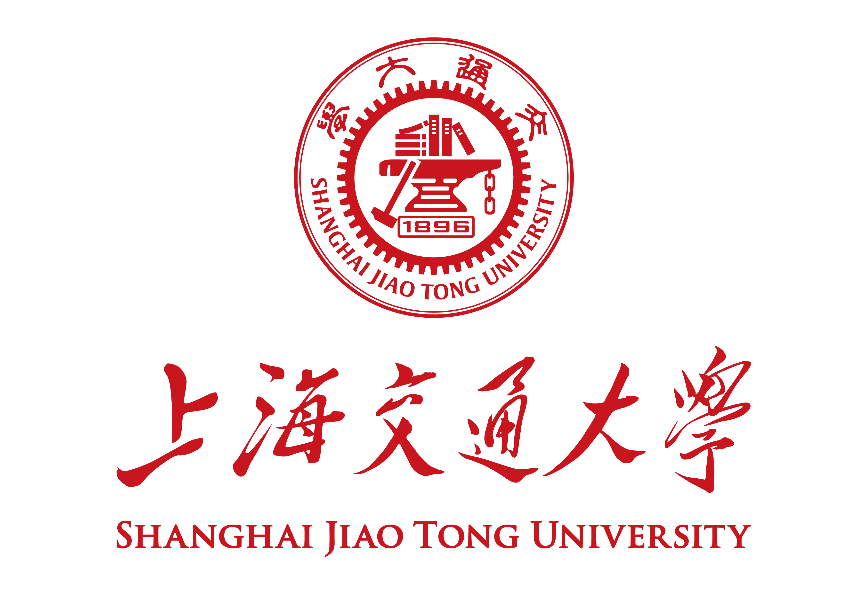 科学研究与创新实践开题报告题目Thesis Title：                                      姓名 Name：                                          学号 Student ID：                                      导师 Supervisor：                                      专业 Major：                                          日期 Date：                                            机械与动力工程学院课题背景与研究目标。（500-1000字）Research Background and Objectives. (500 - 1000 words)主要研究内容与计划。（500-1000字）Main Contents and Research Plan. (500 - 1000 words)预期收获。（300字左右）（如科研能力、兴趣培养、职业规划等）Expected Outcomes. (~300 words)本人承诺：开题报告中的内容真实无误，若有不实，愿承担相应的责任和后果。I hereby declare and confirm that the details provided in this Form are valid and accurate. If anything untruthful found, I will bear the corresponding liabilities and consequences.学生电子签名/Signature of Student：    日期/Date： 